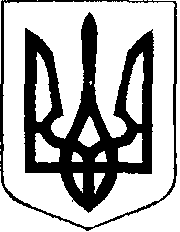 У К Р А Ї Н АЖовківська міська радаЛьвівського району Львівської області29-та сесія VІІІ-го демократичного скликанняРІШЕННЯ  від 20.09.2022 року       № 16                                                                                     м. ЖовкваПро надання в безкоштовне користуваннябензинового генератора КНП ЛОР «Львівськийобласний центр екстреної медичної допомоги та медицини катастроф»    Керуючись ст.26 Закону України «Про місцеве самоврядування в Україні», враховуючи звернення КНП ЛОР «Львівський обласний центр екстреної медичної допомоги та медицини катастроф» від 11.07.2022 р. № 8.1-10/1526 та висновок постійної комісії з питань комунального майна та господарства, приватизації, житлового господарства, транспорту, будівництва, благоустрою та енергозбереження, з метою забезпечення безперебійної роботи Підстанції екстреної медичної допомоги «Жовква», Жовківська міська радаВ И Р І Ш И Л А :1. Передати в безкоштовне користування КНП ЛОР «Львівський обласний центр екстреної медичної допомоги та медицини катастроф» бензиновий генератор GUCBIR GJB9500-E (отриманий міською радою по проекту USAID «Підвищення ефективності роботи та підзвітності органів місцевого самоврядування «Говерла») вартістю 31999,00 грн. на час дії воєнного стану в Україні.2. КНП ЛОР «Львівський обласний центр екстреної медичної допомоги та медицини катастроф»  отриманий бензиновий  генератор використовувати виключно для забезпечення безперебійної роботи Підстанції екстреної медичної допомоги «Жовква».3. Начальнику відділу бухгалтерського обліку та звітності – головному бухгалтеру Жовківської міської ради оформити акт приймання – передачі бензинового генератора. 4. Контроль за виконанням рішення покласти на постійну комісію з питань комунального майна та господарства, приватизації, житлового господарства, транспорту, будівництва, благоустрою та енергозбереження (Мариняк І.Г.).Міський  голова                                                    		  Олег ВОЛЬСЬКИЙ